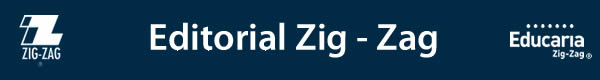 Novedades Latinbooks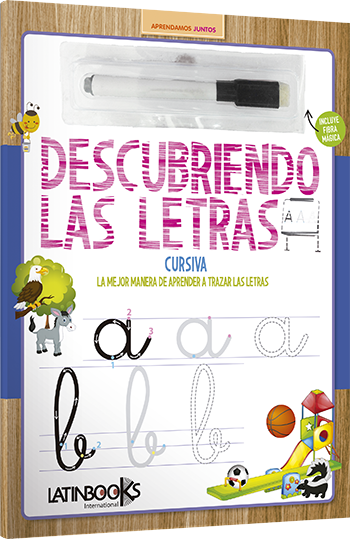 Descubriendo las letras - CursivaColección: Aprendamos juntos Páginas: 12Formato: 21 x 28 cmsCód. interno: 24707ISBN: 9789974885677Precio: $2.941+ IVADescubriendo las letras - Mayúscula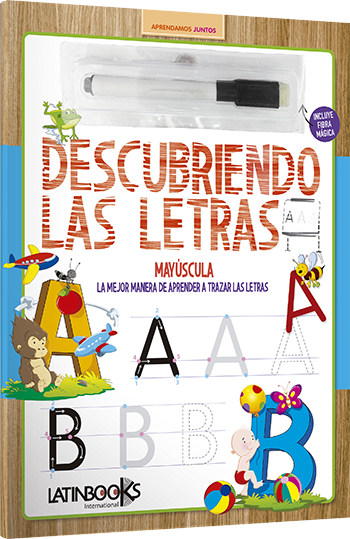 Colección: Aprendamos juntos Páginas: 12Formato: 21 x 28 cmsCód. interno: 24708ISBN: 9789974885684Precio: $2.941+ IVADescubriendo las letras – Primeras palabras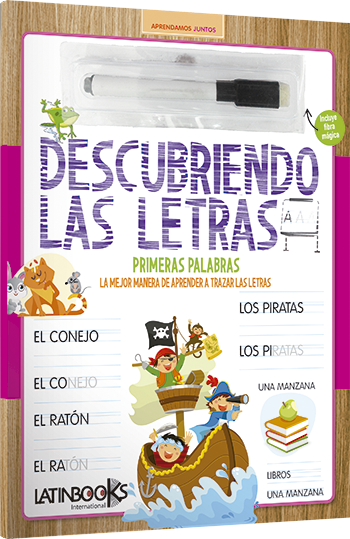 Colección: Aprendamos juntos Páginas: 12Formato: 21 x 28 cmsCód. interno: 24709ISBN: 9789974885660Precio: $2.941+ IVADescubriendo las letras – En letras y cifras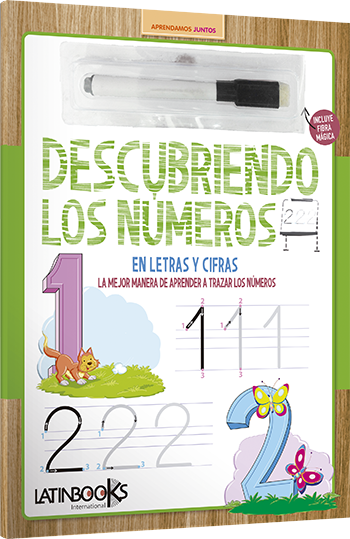 Colección: Aprendamos juntos Páginas: 12Formato: 21 x 28 cmsCód. interno: 24710ISBN: 9789974885691Precio: $2.941+ IVAEn los 4 textos anteriores los niños y niñas podrán practicar las letras mayúsculas y minúsculas, los números y las primeras palabras en estas especiales páginas para escribir y borrar. ¡Con la ayuda del marcador mágico, la diversión y el aprendizaje no tienen fin! Para que los niños aprendan a escribir las letras y los números sin temor a equivocarse. Incluye fibra mágica y pizarra desplegable.El búho Delmo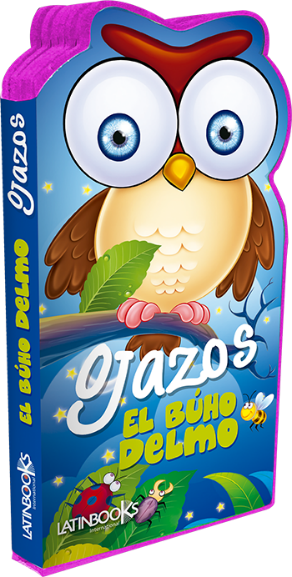 Colección: OjazosPáginas: 10Formato: 12 x 22,5 cmsCód. interno: 24711ISBN: 9789974885769Precio: $2.941+ IVALa ardilla Justina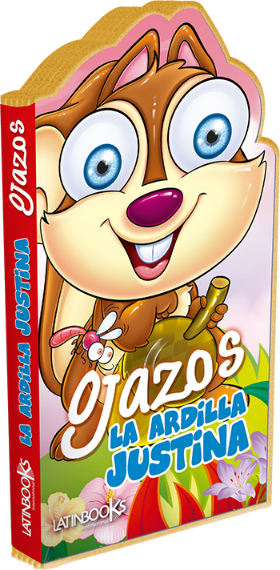 Colección: OjazosPáginas: 10Formato: 12 x 22,5 cmsCód. interno: 24712ISBN: 9789974885790Precio: $2.941+ IVALa abeja Carmela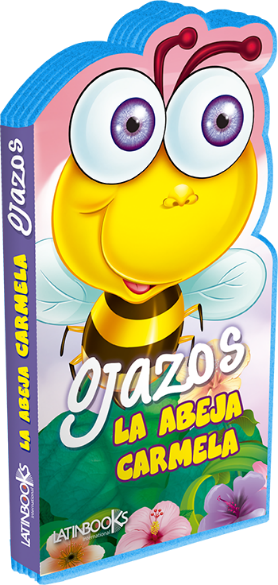 Colección: OjazosPáginas: 10Formato: 12 x 22,5 cmsCód. interno: 24713ISBN: 9789974885783Precio: $2.941+ IVAEl dinosaurio Renato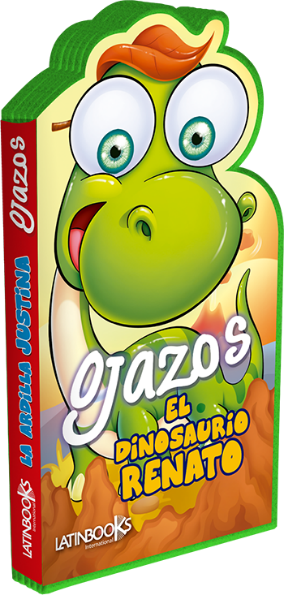 Colección: OjazosPáginas: 10Formato: 12 x 22,5 cmsCód. interno: 24714ISBN: 9789974885776Precio: $2.941+ IVADisfruta de estas páginas de la colección Ojazos, montadas sobre base de goma eva para que los más chicos conozcan las fantásticas historias de la lechuza, la abeja, el dinosaurio y la ardilla. ¡Para compartir con la familia!Aprendo los números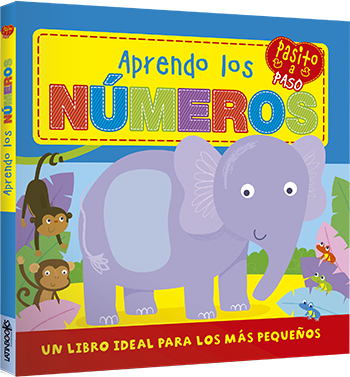 Colección: Pasito a pasoPáginas: 10Formato: 20 x 20 cmsCód. interno: 24715ISBN: 9789974885622Precio: $3.529 + IVAAprendo las palabras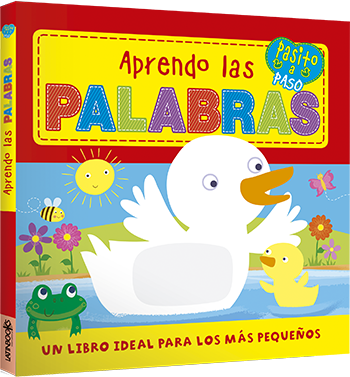 Colección: Pasito a pasoPáginas: 10Formato: 20 x 20 cmsCód. interno: 24716ISBN: 9789974885608Precio: $3.529 + IVAAprendo los colores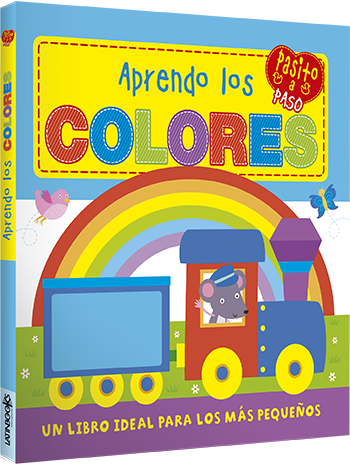 Colección: Pasito a pasoPáginas: 10Formato: 20 x 20 cmsCód. interno: 24717ISBN: 9789974885615Precio: $3.529 + IVAAprendo las formas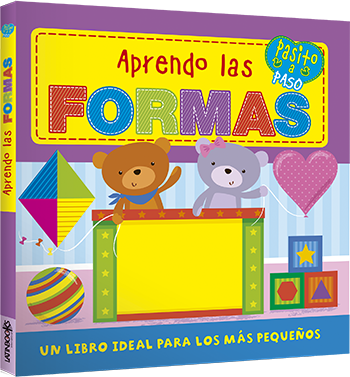 Colección: Pasito a pasoPáginas: 10Formato: 20 x 20 cmsCód. interno: 24718ISBN: 9789974885592Precio: $3.529 + IVAAprende los colores, las formas, las palabras y los números con estos fantásticos libros. Gracias a sus páginas con hermosos dibujos, los más pequeños disfrutarán las primeras enseñanzas de manera muy especial.El pingüino perdido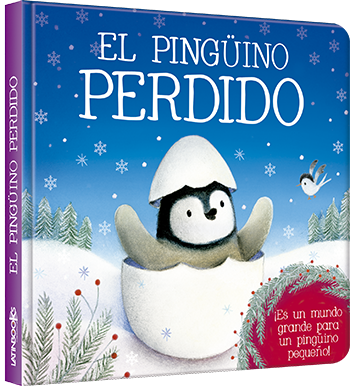 Colección: Luna azul, ternuraPáginas: 24Formato: 19,4 x 19,4 cmsCód. interno: 24719ISBN: 9789974885936Precio: $4.622 + IVALa mejor mamá de todas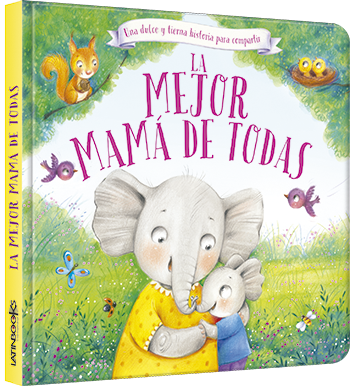 Colección: Luna azul, ternuraPáginas: 24Formato: 19,4 x 19,4 cmsCód. interno: 24720ISBN: 9789974885943Precio: $4.622 + IVAA la luz de la luna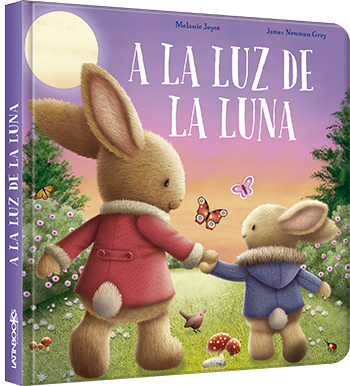 Colección: Luna azul, ternuraPáginas: 24Formato: 19,4 x 19,4 cmsCód. interno: 24721ISBN: 9789974885875Precio: $4.622 + IVALos amo más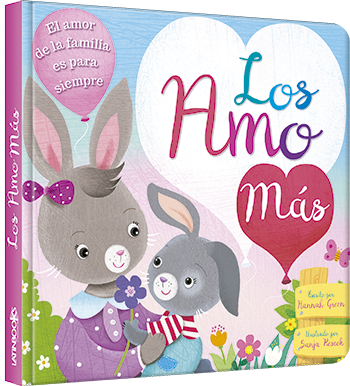 Colección: Luna azul, ternuraPáginas: 24Formato: 19,4 x 19,4 cmsCód. interno: 24722ISBN: 9789974885950Precio: $4.622 + IVADescubre un mundo de ternura y amor con estas 4 hermosas historias. La diversión, la amistad, el cariño y los sueños se unen en las páginas de estos libros para atesorar.Historias para niños y niñas de 1 año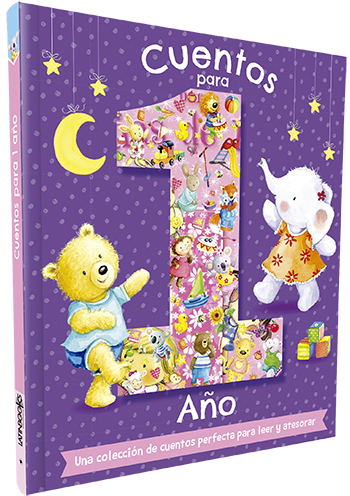 Colección: Cuentos para niños y niñasPáginas: 48Formato: 22,5 x 18 cmsCód. interno: 24723ISBN: 9789974885158Precio: $4.958+ IVAHistorias para niños y niñas de 2 años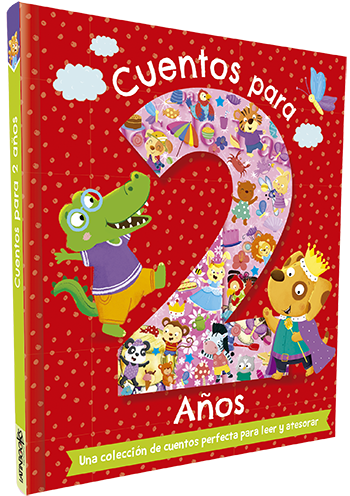 Colección: Cuentos para niños y niñasPáginas: 48Formato: 22,5 x 18 cmsCód. interno: 24724ISBN: 9789974885165Precio: $4.958+ IVAHistorias para niños y niñas de 3 años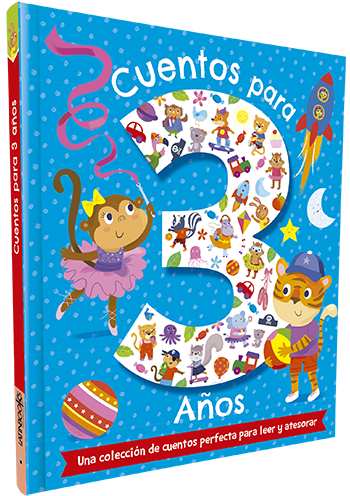 Colección: Cuentos para niños y niñasPáginas: 48Formato: 22,5 x 18 cmsCód. interno: 24725ISBN: 9789974885172Precio: $4.958+ IVAHistorias para niños y niñas de 4 años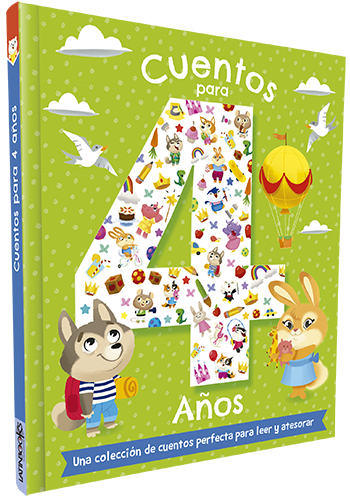 Colección: Cuentos para niños y niñasPáginas: 48Formato: 22,5 x 18 cmsCód. interno: 24726ISBN: 9789974885189Precio: $4.958+ IVACada tomo de esta colección está especialmente pensado para su edad, desde rimas para los más pequeños, hasta historias simples y divertidas para comenzar a leer. Ideales para compartir la lectura con tus pequeños y acompañar desde el inicio su crecimiento junto a los libros.